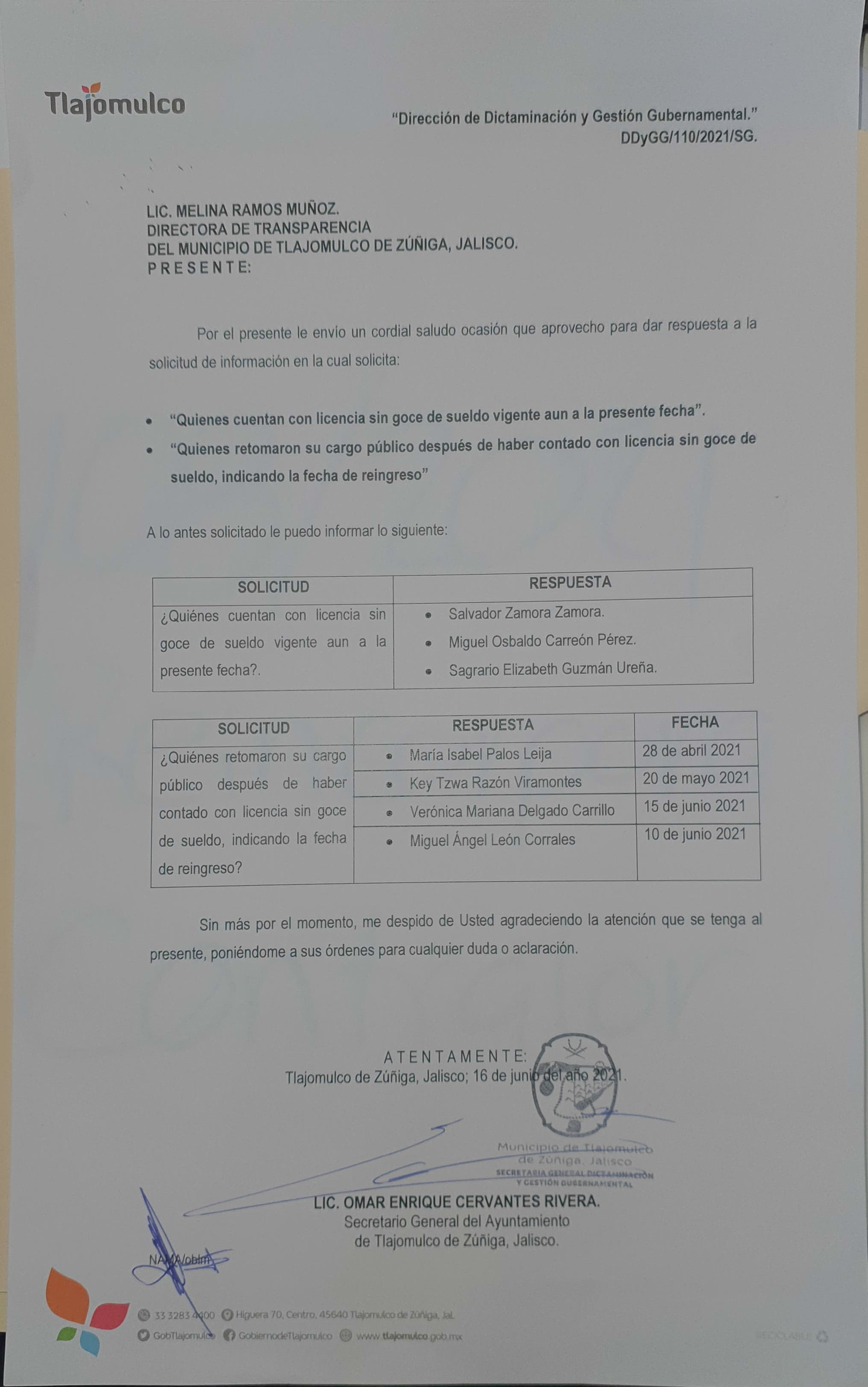 Licencia sin goce de sueldo vigente al 11 de junio de 2021.Retomaron su cargo público después de haber contado con licencia sin goce de sueldo.NombreFechainicioFechafinCargo o puesto desempeñadoLaura Esthela García Gatica27/01/202118/07/2021CoordinadoraEdmundo Dante Álvarez Cervantes01/03/202129/04/2021CoordinadorEfrén Alonso Macías Enríquez01/03/202115/06/2021Director General de Competitividad Económica Jesús Ignacio Plascencia De La Cruz01/03/202115/06/2021CoordinadorJuan Carlos Bustamante Barragán 01/03/202115/06/2021Director de Atención CiudadanaJosé Gabriel Velázquez Chávez01/03/202115/06/2021Coordinador General de Desarrollo Económico y Combate a la Desigualdad Israel Razón Viramontes06/03/202115/06/2021AnalistaEdgar Alejandro García Arellano 01/03/202115/06/2021Director de Área de la Comisión Municipal para la Regularización de Predios Rosina Chavira Lara05/03/202115/06/2021Director de Área de la Comisión Municipal para la Regularización de Predios Leonardo Misael Mercado Chávez04/03/202115/06/2021Director de Programas Estatales y Federales Saúl Manuel Pérez Siordia01/03/202115/06/2021AbogadoMaría Elena Rivera Estrada06/03/202107/06/2021Jefe de DepartamentoMaría Ivonne Fregoso Ochoa15/03/202113/05/2021Auxiliar Técnico AdministrativoOscar Eduardo Zaragoza Cerón 03/03/202115/06/2021Director General de Inspección, Vigilancia y Responsabilidad CivilAdela García De La Paz06/03/202115/06/2021Auxiliar administrativoSandra Arrey Muñiz01/03/202115/06/2021Director TécnicoMaría Concepción García Contreras06/03/202115/06/2021Directora del Proyecto de CabeceraTanya Ethel Ochoa Castro 05/03/202115/06/2021Jefe de inspección de habitabilidadesJosé Fernando Galván Becerra05/04/202104/06/2021Director General de Mantenimiento de Espacios PúblicosJosé Cruz Rosales Castellanos30/03/202131/05/2021Auxiliar Técnico AdministrativoJuan Alberto Escalante Lara05/04/202106/06/2021Jefe de Atención a EventosJosé Martin Quintero Rodríguez 05/04/202106/06/2021Jefe OperativoLiliana García Tovar05/04/202106/06/2021Jefe de ProtocoloCesar Gómez Lomelí05/04/202106/06/2021jefe de LogisticaCarmen Lorena Sánchez Jáuregui05/04/202107/06/2021Directora General de Relaciones PúblicasNorma Lizzet González González05/04/202107/06/2021Directora de Rescate y Control AnimalJuan Carlos Rodríguez González 05/04/202106/06/2021Auxiliar Técnico AdministrativoJorge Gregorio Casillas García05/04/202106/06/2021Jefe de GabineteAdriana Thamara Villaseñor Briseño05/04/202106/06/2021Jefe de Difusión y ContenidosCarlos Risso Elliot 05/04/202106/06/2021Director de Social MediaMónica Jocabed Martínez Páez05/04/202106/06/2021Directora de Seguimiento de Asuntos GubernamentalesArturo Gabriel Guzmán Siordia05/04/202106/06/2021FotógrafoJosé Joel García Chávez05/04/202115/06/2021Director de Juzgados MunicipalesPedro Octavio Díaz Díaz01/03/202115/06/2021Director del Programa ABC.Enrique Silva Gutiérrez12/04/202107/06/2021Coordinador de sector IIIGerardo Armando Bollaín y Goytia Balderrama12/04/202104/06/2021Coordinador General de Participación Ciudadana y Construcción de la ComunidadNéstor Granados Flores.15/04/202104/06/2021Director General de Protección CiudadanaJosé de Jesús Carreó Rivas16/04/202107/06/2021Jefe de departamentoLuis Gilberto Martínez Alcaraz16/04/202106/06/2021Jefe de soporte administrativoNallely Nataly Hernández Sedano04/03/202115/06/2021CoordinadorMaría Guadalupe Covarrubias Rodríguez05/03/202115/06/2021Agencias y delegacionesNombreCargo o puesto desempeñadoMotivo licenciaInicioTerminoLaura Esthela García GaticaCoordinadoraCampaña18 de enero18 de julioEdmundo Dante Álvarez CervantesCoordinadorPersonal05 de marzo15 de junioEfrén Alonso Macías EnríquezDirector General de Competitividad Económica Campaña01 de marzo15 de junioJesús Ignacio Plascencia De La CruzCoordinadorRegidor suplente01 de marzo15 de junioJuan Carlos Bustamante Barragán Director de Atención CiudadanaCampaña01 de marzo15 de junioJosé Gabriel Velázquez ChávezCoordinador General de Desarrollo Económico y Combate a la Desigualdad Campaña01 de marzo15 de junioEdgar Alejandro García Arellano Director de Área de la Comisión Municipal para la Regularización de Predios Sindico suplente.01 de marzo15 de junioRosina Chavira LaraDirectora General de Programas Estratégicos.Campaña05 de marzo15 de junioLeonardo Misael Mercado ChávezDirector de Programas Estatales y Federales Campaña04 de marzo15 de junioSaúl Manuel Pérez SiordiaAbogadoDirector de Área Suplente01 de marzo15 de junioOscar Eduardo Zaragoza Cerón Director General de Inspección, Vigilancia y Responsabilidad CivilCampaña03 de marzo15 de junioAdela García De La PazAuxiliar administrativoCampaña06 de marzo15  de junioSandra Arrey MuñizDirector Técnico04 de marzo15 de junioMaría Concepción García ContrerasDirectora del Proyecto de CabeceraCampaña06 de marzo 15 de junioTanya Ethel Ochoa Castro Jefe de inspección de habitabilidadesCampaña05 de marzo15 de junioPedro Octavio Díaz DíazDirector del Programa ABC.Campaña01 de marzo15 de junioGerardo Armando Bollaín y Goytia BalderramaCoordinador General de Participación Ciudadana y Construcción de la ComunidadCampaña12 de abril15 de junioNallely Nataly Hernández SedanoCoordinadorCampaña04 de marzo15 de junioMaría Guadalupe Covarrubias RodríguezAgencias y delegacionesCampaña05 de marzo15 de junioLorena Gabriela Nabor LópezSoporte técnicoCampaña01 de mayo29 de junio NombreCargo o puesto desempeñadoMotivo licenciaInicioTerminoIsrael Razón ViramontesAnalistaCampaña06 de marzo01 de abrilMaría Elena Rivera EstradaJefe de DepartamentoCampaña06 de marzo07 de junioMaría Ivonne Fregoso OchoaAuxiliar Técnico AdministrativoPersonal15 de marzo13 de mayoJosé Fernando Galván BecerraDirector General de Mantenimiento de Espacios PúblicosCampaña06 de abril04 de junioJosé Cruz Rosales CastellanosAuxiliar Técnico AdministrativoCampaña08 de abril06 de junioJuan Alberto Escalante LaraJefe de Atención a EventosCampaña09 de abril07 de junioJosé Martin Quintero Rodríguez Jefe OperativoCampaña09 de abril 07 de junioLiliana García TovarJefe de ProtocoloCampaña09 de abril 07 de junioCesar Gómez Lomelíjefe de LogísticaCampaña09 de abril 07 de junioCarmen Lorena Sánchez JáureguiDirectora General de Relaciones PúblicasCampaña05 de abril07 de junioNorma Lizzet González GonzálezDirectora de Rescate y Control AnimalCampaña09 de abril07 de junioJuan Carlos Rodríguez González Auxiliar Técnico AdministrativoCampaña08 de abril06 de junioJorge Gregorio Casillas GarcíaJefe de GabineteCampaña08 de abril06 de junioAdriana Thamara Villaseñor BriseñoJefe de Difusión y ContenidosCampaña08 de abril06 de junioCarlos Risso Elliot Director de Social MediaCampaña08 de abril06 de junioMónica Jocabed Martínez PáezDirectora de Seguimiento de Asuntos GubernamentalesCampaña08 de abril06 de junioArturo Gabriel Guzmán SiordiaFotógrafoCampaña08 de abril06 de junioJosé Joel García ChávezDirector de Juzgados MunicipalesCampaña06 de abril04 de junioEnrique Silva GutiérrezCoordinador de sector IIICampaña12 de abril07 de junioLuis Gilberto Martínez AlcarazJefe de soporte administrativoCampaña16 de abril06 de junioNéstor Granados Flores.Director General de Protección CiudadanaCampaña15 de abril04 de junioJosé Nahúm Torales CárdenasAsesorCampaña14 de mayo05 de junio